Covenant CommissionHorseshoe Falls Regional Councilof The United Church of CanadaSupports, Connects, Empowers Communities of Faith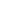 MinutesDecember 14th, 2021 at 7pm via ZoomRoster: (10) Jane Wyllie, Doug Mills, Kathi Phillips, Carolyn Smith, Mary Anderson, Alison Miculan, Steven Lowden, Dianne Everitt, Judy Chartrand, Shawn BauschStaff Support: Michele Petick, Administration, Administrative Assistant, Mission and FinanceRev. Adrianne Robertson, Acting Minister, Congregational Support and Mission
On leave:  Rev. Lynne Allin, Ruthanna MackPresent:  Dianne Everitt, Doug Mills, Adrianne Robertson, Steven Lowden, Jane Wylie, Michele PetickRegrets:  Kathi Phillips, Carolyn Smith, Mary Anderson, Judy Chartrand, Amadeus Pyralis, Alison MiculanAbsent:  Shawn BauschWelcome and Constitute Meeting: I constitute this meeting in the name of Jesus Christ, the one true head of the Church and by the authority invested in me by this meeting of the Horseshoe Falls Regional Council for whatever business may properly come before it.  The bounds of the meeting will be the Zoom call.The meeting was constituted and opened by Dianne EverittAcknowledging the Land: Dianne Everitt – St. Albert Residential School Edmonton, AlbertaOpening Worship: Dianne Everitt – Charlie Brown “A teeny-tiny green tree.”Opening Motions:Approval of Agenda:	MOTION by Doug / Steve that the agenda be accepted as Amended.CARRIED								Approval of Previous Minutes:	The Covenant Commission of Horseshoe Falls Regional Council approve the minutes of 2021-11-09 as circulated MOTION by Doug/Steve that the minutes of November 9th, 2021 be accepted.CARRIEDThe Covenant Commission of Horseshoe Falls Regional Council approve the minutes of 2021-11-18 as circulated. MOTION by Jane/Steve that the minutes of November 18th, 2021 be accepted.CARRIEDConsent Docket	Appointment of Pastoral Charge SupervisorsThe Covenant Commission of Horseshoe Falls Regional council appoint the Rev. Lee Claus to Westdale United Church, Hamilton, effective immediately until the return of Rev. Nora Fueten who is on medical leave.The Covenant Commission of Horseshoe Falls Regional council appoint the Rev. Jennifer Canning to St. George United Church, St. GeorgeThe Covenant Commission of Horseshoe Falls Regional council appoint the Rev. Peg Turner to Binkley United Church, HamiltonMOTION by Steve / Jane that the Covenant Commission of Horseshoe Falls Regional Council approve the consent docket.CARRIEDBusiness Arising from the MinutesNoneNew BusinessUpdates for informationAdrianne:Southminster, Niagara Falls: working on a lease agreement with Montessori schoolHarmony UC, Brantford:  Covenanted with the Region on December 5, 2021; Rev. Adrianne Robertson and Rev. Robertson Lawson represented the RegionFairview UC, Brantford:  Finalizing joint ministry sharing agreement with Knox, Ayr.  Rev. Jennifer Canning has asked for a change of Pastoral Relations, so the two communities of faith will be looking to form a joint search committee for a new ministerGrace UC, Caledonia:  letter was received regarding their experience with search process and HUB (in dropbox for information)Burkholder UC, Hamilton:  Janet Kennedy ½ time and Burkholder is  in discussions with Delta UC to consider a ministry sharing agreement to  increase her hours to ¾ timeWesley, Fruitland: (Dianne attended meeting)Garnet UC:  Adrianne has met with them…discussions around disbanding but seem unwilling to do the work; need to confirm/appoint trustees but no willingness to serve; an email request has been sent outlining the steps they need to follow; they need to decide what to do with their cemeteryTapleytown: Private sale, no signed rental agreement as yet, renovations continue to proceed. The commission recommends to empower Pastoral Charge Supervisor as a member of the Trustees and the Covenant Commission Alison Miculan, that they are empowered to deny access if an agreement is not settled and signed.  Trustees will be given time to put it right with the tenant agreement.  If the trustees are not successful than the trustees may change the locks to the church premises.MOTION by Doug / Jane that the Covenant Commission of Horseshoe Falls Regional Council request the trustees of Tapleytown Church Trustees have a signed leased agreement by December 20th, 2021 and submitted to the Covenant Commission if it is not submitted by this date Alison Miculan is empowered to act on the Covenant Commissions behalf to have the locks on the premises changed until a signed lease agreement is received.CARRIEDUpcoming CoF who will be entering Search:East Plains UC, Burlington (January agenda)St. Paul’s UC, MiltonStreetsville UC, Streetsville	Westdale UC, HamiltonDianne:  Report from Executive Rockton/Sheffield – an adherent wanting to occupy a board role without membership.  Executive referred to the UCCAN “Our Model of Our Membership”.  The congregation is in support of the person in this position.  Commitment to the work is separate from the official capacity of communities of faith.  We will deal with adherent requests to act as board members on a case by case basis.MOTION by Steve / Jane that:The Covenant Commission of Horseshoe Falls authorizes Sheffield United Church Board to allow an adherent, Bill Hughes to serve as Vice Chair of their Board.CARRIED2. Community of Faith Profiles and Living Faith StoriesWellington Square UC, BurlingtonMOTION Jane / Doug having reviewed the Financial Viability Form, the covenant commission of Horseshoe Falls Regional Council give its consent to Wellington Square United Church, Burlington, to appoint a supply Pastoral Care and Support Minister Category F, 20 hours/week. CARRIEDWaterford UC, WaterfordMOTION Steve / Jane having reviewed the Community Faith Profile, the Covenant Commission of Horseshoe Falls Regional Council give its consent to Waterford United Church to enter into the search process in order to call/appoint ministry personnel full time 40 hours/week up to Category C.CARRIEDCayuga PC, CayugaMOTION Doug / Jane having previously received the Community of Faith profile at its meeting on June 8, 2021, and having reviewed the financial viability of Cayuga Pastoral Charge, the Covenant Commission of Horseshoe Falls Regional Council give its consent to Cayuga Pastoral Charge, Cayuga to enter into the search for supply, 40 hours/week up to Category CCARRIEDPort Rowan PCMOTION Steve / Jane that the Covenant Commission of Horseshoe Falls Regional Council affirms the termination of the ministry sharing agreement between Port Rowan Pastoral Charge and Vittoria Pastoral Charge to allow Port Rowan PC to call a minister for 20hours/week ministry position.CARRIED3. Property MattersOther Business for the next meeting:Discussion around expectations re: sales/listings/property transactionsEmail voting on transactions in process (small changes)Next Meeting: January 11, 2022 - 10am via Zoom	Worship by: Dianne Everitt